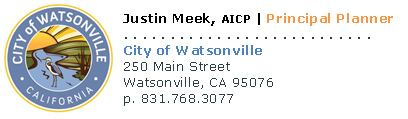 				CITY OF WATSONVILLE				COMMUNITY DEVELOPMENT DEPARTMENT				250 Main Street • Watsonville, CA 95076				Telephone: (831) 768-3050 • www.cityofwatsonville.orgNOTICE OF INTENT TO ADOPT AMITIGATED NEGATIVE DECLARATIONMILES LANE PROJECTNOTICE IS HEREBY GIVEN that the City of Watsonville (the City) has prepared an Initial Study to evaluate the environmental impacts of the proposed 139-161 Miles Lane and 201 Kimberly LaneProject, described below, and intends to adopt a Mitigated Negative Declaration in accordance with the California Environmental Quality Act. The Initial Study concludes that the proposed project would not have a significant adverse effect on the environment if the mitigation measures identified in the Initial Study are adopted and made conditions of approval of the proposed project.FROM:	City of Watsonville, Community Development Department	250 Main Street	Watsonville, CA 95076	Contact: Justin Meek, aicp, Principal Planner 	(831-768-3077 or justin.meek@cityofwatsonville.org) PUBLIC REVIEW PERIOD: The Initial Study and Proposed Mitigated Negative Declaration are available for public review at the following locations:Community Development Department, 250 Main Street, Watsonville, CA 95076Watsonville Public Library, 275 Main Street, Suite 100, Watsonville, CA 95076Online under the “Planning Documents” page of the City’s website: https://www.cityofwatsonville.org/DocumentCenter/Index/157 under “Projects”The Initial Study and proposed Mitigated Negative Declaration are available for a 30‐day review period beginning Monday, December 2, 2019 and ending Thursday, January 2, 2020. Comments on the Mitigated Negative Declaration must be submitted in writing within the 30‐day review period and sent by mail, fax or email to:City of WatsonvilleCommunity Development DepartmentAttn:  Justin Meek, aicp, Principal Planner250 Main StreetWatsonville, CA 95076E-mail: justin.meek@cityofwatsonville.orgPUBLIC MEETINGS: Meetings at which actions will be undertaken are listed below. The Watsonville Planning Commission is an advisory body to the City Council on developments such as this project.  The Watsonville City Council is the decision‐making body responsible for adopting the proposed Mitigated Negative Declaration and approving the proposed project.  Planning Commission	City CouncilTuesday, February 4, 2020, 6:30 PM	Tuesday, February 25, 2020, 6:30 PM275 Main Street, 4th floor, City Hall	275 Main Street, 4th floor, City HallWatsonville, CA 95076	Watsonville, CA 95076Please note that agendas are subject to change. Please contact the Community Development Department at (831) 768-3050 or the City’s website at watsonville.legistar.com/Calendar.aspx to confirm the hearing dates. LOCATION OF PROJECT:  139-161 Miles Lane and 201 Kimberly Lane (APNs: 016-491-01, 016-491-02, 016-491-03, and 016-111-44)SUMMARY PROJECT DESCRIPTION: MidPen Housing Corporation (MidPen) and Encompass Community Services (Encompass) are jointly submitting an application to develop four parcels totaling 4.7 acres. The project will include a residential substance use disorder treatment facility and an outpatient rehabilitation facility owned by Encompass, and an affordable housing development owned by MidPen. The project facilities include 10 buildings.  Eight of the buildings would provide 61 affordable housing units (operated by MidPen) and two of the buildings would be used as an inpatient (residential) and outpatient treatment facilities (operated by Encompass).  Development of the proposed project would involve demolition of existing structures and installation of new retaining walls, stormwater facilities, and other site improvements.  Project entitlements include approving a Lot Line Adjustment, Planned Development, Special Use Permit with Design Review, and Density Bonus.Please contact Justin Meek, aicp, Principal Planner, at justin.meek@cityofwatsonville.org or 831-768-3077 if you have questions regarding this notice.